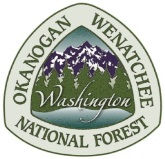 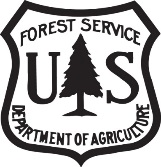 OUTREACH NOTICE -PERMANENT FULL TIME*OKANOGAN-WENATCHEE NATIONAL FOREST*Presale Forestry Technician GS-462 07/08/09Location:  Winthrop, Washington Please Respond By October 30, 2021The Okanogan-Wenatchee National Forest is planning to fill one full time Presale Forestry Technician for the Methow Valley Ranger District,  with an official duty location in Winthrop, WA. We are seeking an individual who has:Excellent vegetation management skills.Quality leadership and team building skills.Quality organizational skills.A safe and professional working attitude and good communication skills.Someone who respects, appreciates, and accepts the contributions and perspectives of all employees. Duties include:  Assisting with land management planning by collecting and analyzing field data used to complete environmental documents. Compiles, reviews and analyzes project sale folder information and conducts preliminary field reconnaissance. Implements silvicultural prescriptions utilizing photos, maps, decision documents, current technology such as GIS and GPS and other records; identifies the land status and environmental constraints affecting layout of the proposed project on the ground. Identifies conflicts with other resource management or protection needs and proposes needed adjustments. Determines and arranges for the resources needed to complete the layout of timber sales. Oversees and participates in preparation of cruise documents, cruising, and marking of timber. Prepares general logging plans and verifies logging system settings. Oversees determination of sale boundaries, proper location of logging roads, acceptable marking and cutting methods, stumpage prices; and the requirements for brush disposal, erosion control, and stand improvement. Ensures that all sale preparation activities are in compliance with the appropriate decision document. Compiles and prepares draft timber sale contract packages for review. This includes preparing detailed maps, timber sale appraisals, advertisements, prospectus, bid forms and determines special contract provisions needed to achieve the planned objectives for the sale. Communicates with prospective purchasers to answer questions such as contract clauses, road development or decommissioning, and access. Coordinates with resource specialists and timber sale administration team to ensure timber sale preparation and implementation meets the intent of the NEPA decision, improves on efficiencies or reduces conflicts with harvest implementation.Plans the work to be accomplished by the unit, assigns work to employees, and establishes production or quality standards for the unit’s work.  Establishes and communicates guidelines and performance requirements to employees; conducts formal performance reviews; and identifies and provides for the developmental and training needs of employees.  Hears and resolves employee complaints, effects minor disciplinary measures, and recommends action in more serious cases.  Performs administrative and human resources management functions for the unit; provides advice, counsel or instruction on both administrative and work matters; and assures full compliance with safety regulations.If you are interested in this opportunity, please email the outreach response, references and a resume to Chris Furr at chris.furr@usda.gov by October 30, 2021.About the Position: This position will serve as the Presale Forester/ Presale Forestry Technician lead for the Methow Valley Ranger District located in Winthrop, WA.   The position will report to the Timber Management Assistant (TMA) and serves as the primary point of contact for timber sale related projects and work on the District. The Forest:  The Okanogan-Wenatchee National Forest is one of the largest forests in Region 6 with six Ranger Districts. The Forest covers more than 4 million acres in Washington State. The Forest has a diverse program from the high, glaciated alpine peaks along the Cascade Crest and the numerous mountain ranges extending eastward from the crest, through deep, lush valleys of old growth forest, to the dry and rugged shrub-steppe country at its eastern edge. It stretches north to south from the Canadian border to the Goat Rocks Wilderness - a distance of about 180 miles. The forest lies east of the Cascade Crest, which defines its western boundary. The eastern edge of the forest extends into the Okanogan highlands, then south along the Okanogan and Columbia Rivers, and then to the Yakima River valley. Elevations range from below 1,000 ft. to over 9,000 ft. Precipitation varies widely - from more than 70-inches along the crest to less than 10-inches at its eastern edge. This of course greatly affects the forest and vegetation types across the area.The Okanogan-Wenatchee National Forest is involved in numerous interagency and collaborative efforts, state, county and federal.  The Forest is a leader in implementing a Forest restoration strategy that recognizes the role of fire adapted communities and wildlife. There is a demanding and complex fire workload and there is a strong and long-standing relationship with the Washington department of natural resources, especially in wild land firefighting. This Forest is also noted for a wide range of year-round recreation opportunities and 1.5 million acres of wilderness. Methow Valley Ranger District:  The Methow Valley Ranger District is 1.4 million acres in size; 600,000 acres of it is included in two wilderness areas – the Pasayten and Lake Chelan-Sawtooth.  There are also several large Roadless areas.  The Methow Valley Ranger District has over 300 miles of fish-bearing streams and 120 lakes.  There is an abundance of diversity of fish and wildlife including three fish species and five wildlife species federally listed as threatened or endangered.  Recreational opportunities abound in both winter and summer.  There are 35 trailheads and hundreds of miles of maintained trail; 26 developed campgrounds; and 18 livestock grazing allotments.  Two national scenic trails pass through the district:  The Pacific Crest and Pacific Northwest National Scenic Trails.  Methow Valley Community: The Methow Valley Ranger District encompasses the towns of Mazama, Winthrop, Twisp, Carlton and Methow.  Twisp and Winthrop each have about 1,000 residents.  Mazama, Carlton and Methow are much smaller.The Methow Valley Ranger District is located on the east side of the Cascade Range, so the weather is warm and dry in the summer and cold in the winter, with at least five months of snow cover. The district office is also located about two hours north of the Forest Headquarters, which is located in Wenatchee.  It is about 5 hours east of Seattle and 4 hours west of Spokane, both are large metropolitan areas.There is one elementary school covering grades K-6, and one high school for grades 7-12.  There is also an independent grade school in the community.  The community's higher education needs are met by Wenatchee Valley College, a comprehensive community college featuring two-year degree programs and transfer programs in conjunction with state four-year institutions including Eastern Washington University, Central Washington University and Washington State University.  All the school districts are proud to offer students ample opportunity for academic and athletic excellence.Hospitals are located 45 minutes away in Omak and Brewster.  Central Washington Hospital (located in Wenatchee) is the major health care facility in the region.  All medical services are provided except open heart surgery and transplants.  There are two practicing MDs in the Methow Valley, 1 naturopath, 3 dentists, 3 acupuncture clinics, 2 physical therapists, and several massage clinics.  The arts are alive and well in the Methow Valley with several galleries, a small theater, a music institute, and two community centers.  Housing for purchase and rent are in high demand in the valley, and there may be government housing available.  There is also a housing trust that works to provide options for affordable home ownership in the community.  For more in-depth community information visit the following website: https://okanogancountry.com/methow-valleyAdditional Information:For further information about the community or position contact District Ranger Chris Furr at chris.furr@usda.gov or Timber Management Assistant Adam McClelland at adam.mcclelland@usda.gov. OUTREACH NOTICE Presale Forester/ Presale Forestry TechnicianMethow Valley Ranger DistrictGS-462 07/08/09 NAME:       EMAIL ADDRESS:      MAILING ADDRESS:      TELEPHONE NUMBER:      AGENCY EMPLOYED WITH:       USFS       BLM      OTHERTYPE  OF  APPOINTMENT:    PERMANENT     TEMPORARY     TERM      OTHERCURRENT REGION/FOREST/DISTRICT:      CURRENT SERIES  GRADE:      CURRENT POSITION TITLE:      IF NOT A CURRENT PERMANENT (CAREER OR CAREER-CONDITIONAL) EMPLOYEE,  YOU ELIGIBLE TO BE REHIRED UNDER ANY OF THE FOLLOWING SPECIAL AUTHORITIES?PERSONS WITH DISABILITIESVETERANS READJUSTMENTDISABLED VETERANS WITH 30% COMPENSABLE DISABILITYVETERANS EMPLOYMENT OPPORTUNITIES ACT OF 1998FORMER PEACE CORPS VOLUNTEERSTUDENT CAREER EXPERIENCE PROGRAMOTHER:Please Attach Resume and ReferencesPlease send this completed form and resume to chris.furr@usda.gov by October 30, 2021.